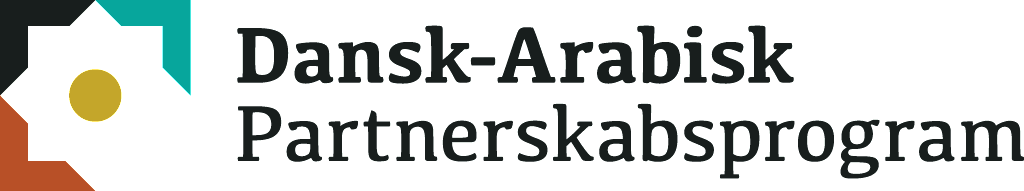 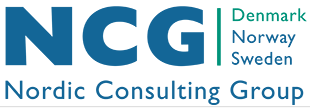 Dansk-Arabisk Partnerskabsprograms KommunikationsfondAnsøgning om kommunikationsaktiviteterSekretariatet vil med skyldigt hensyn til det ansøgte beløb vurdere ansøgers kapacitet til at administrere og regnskabsføre for det ansøgte beløb. Sekretariatet kan i den forbindelse anmode om information angående ansøgers økonomiske forhold.Illustration fra separat Microsoft Excel ark, som skal udfyldes og vedlægges ansøgningen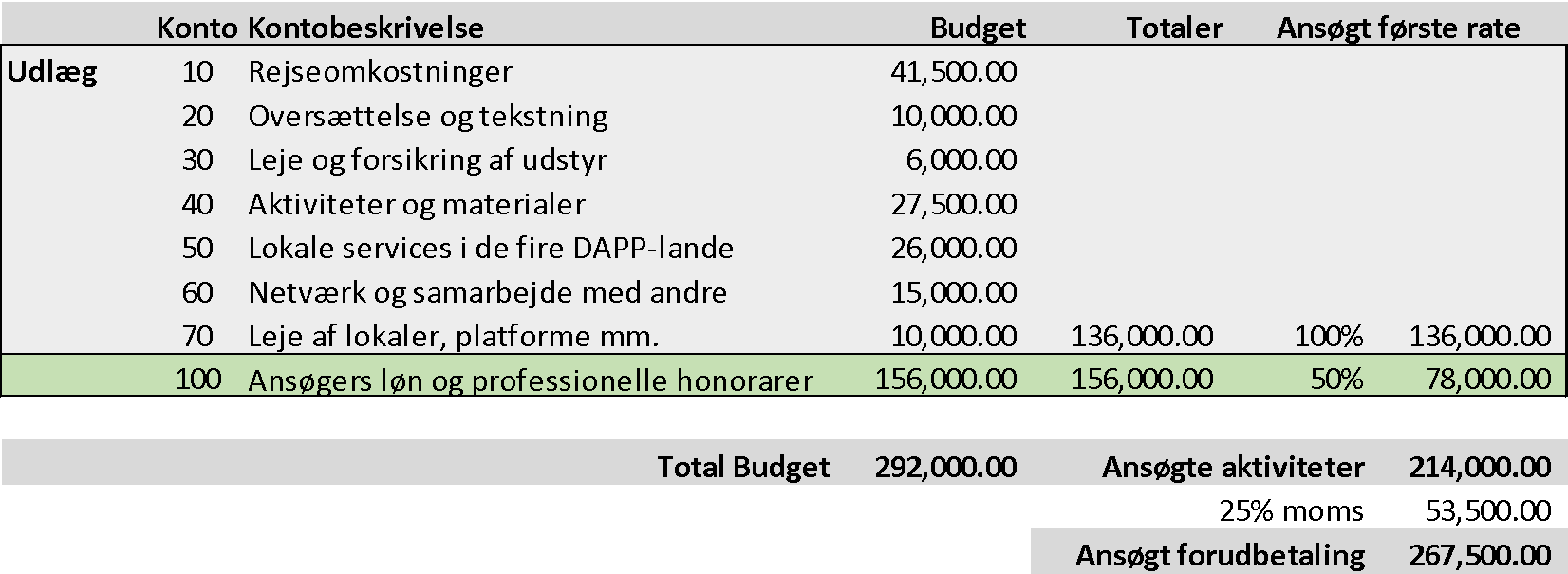 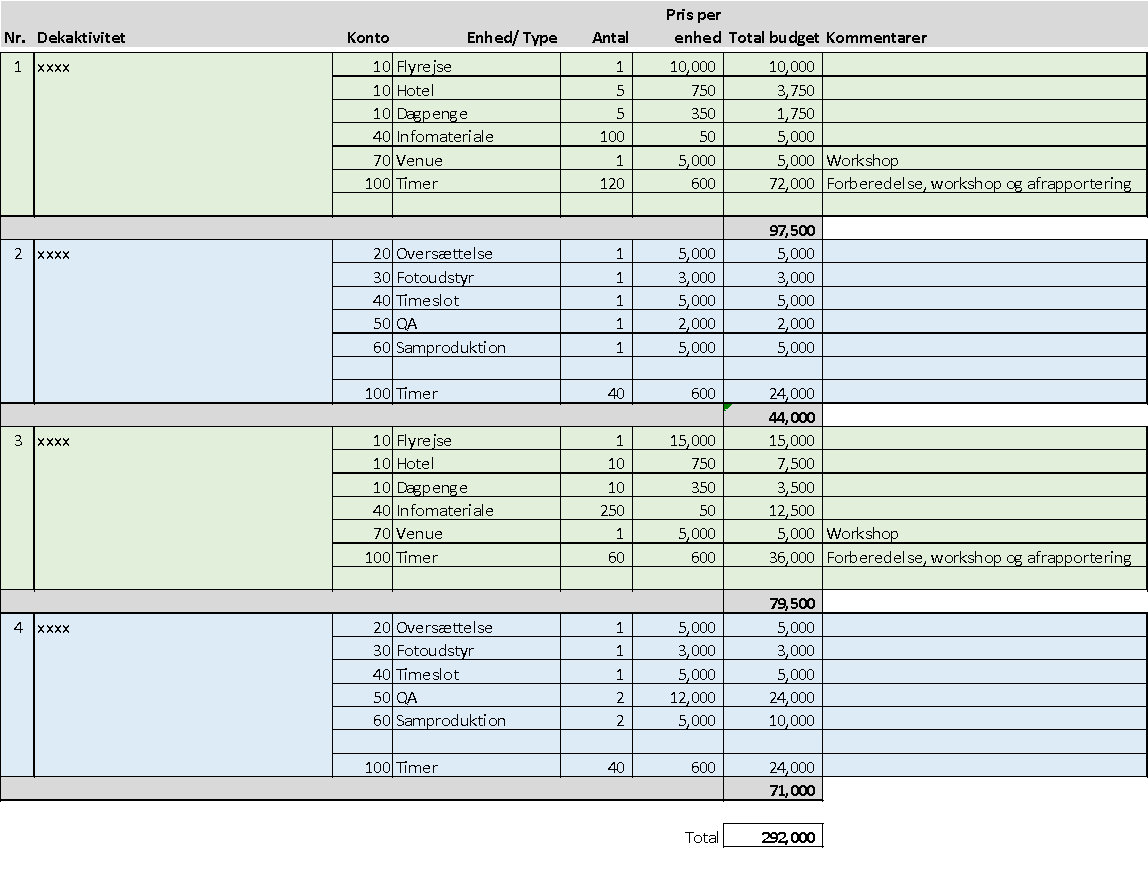 Om ansøger (udfyld de grå felter)Om ansøger (udfyld de grå felter)Ansøgers navnAnsøgers adresseAnsøgers CVR-nr./CPR-nr.Ansøgers registrering (virksomhed, fond, forening, personlig, andet)Konto hvortil en eventuel bevilling ønskes overført (bank og kontonummer)Om kommunikationsaktiviteten (udfyld de grå felter)Om kommunikationsaktiviteten (udfyld de grå felter)Om kommunikationsaktiviteten (udfyld de grå felter)1. Titel på forslag (max 20 ord)1. Titel på forslag (max 20 ord)1. Titel på forslag (max 20 ord)2. Kort beskrivelse af kommunikationsaktiviteten 2. Kort beskrivelse af kommunikationsaktiviteten 2. Kort beskrivelse af kommunikationsaktiviteten 3. Forventet start og slutdato3. Forventet start og slutdato3. Forventet start og slutdato4. Tematisk fokusering af aktiviteten (rettigheder/jobskabelse/generelt) samt landefokusering af aktiviteten (Marokko, Tunesien, Egypten, Jordan). (Aktiviteten kan godt fokusere på mere end ét land.)4. Tematisk fokusering af aktiviteten (rettigheder/jobskabelse/generelt) samt landefokusering af aktiviteten (Marokko, Tunesien, Egypten, Jordan). (Aktiviteten kan godt fokusere på mere end ét land.)4. Tematisk fokusering af aktiviteten (rettigheder/jobskabelse/generelt) samt landefokusering af aktiviteten (Marokko, Tunesien, Egypten, Jordan). (Aktiviteten kan godt fokusere på mere end ét land.)5. Hvordan relaterer aktiviteten sig til årets tema:5. Hvordan relaterer aktiviteten sig til årets tema:5. Hvordan relaterer aktiviteten sig til årets tema:6. Målgruppe i Danmark (max. 200 ord)6. Målgruppe i Danmark (max. 200 ord)6. Målgruppe i Danmark (max. 200 ord)7. Målsætning med aktiviteten (max. 200 ord)7. Målsætning med aktiviteten (max. 200 ord)7. Målsætning med aktiviteten (max. 200 ord)8. Beskriv situationen for de mennesker og den kontekst, som du vil skildre med din kommunikationsaktivitet (max. 250 ord)8. Beskriv situationen for de mennesker og den kontekst, som du vil skildre med din kommunikationsaktivitet (max. 250 ord)8. Beskriv situationen for de mennesker og den kontekst, som du vil skildre med din kommunikationsaktivitet (max. 250 ord)9. Beskrivelse af delaktiviteter og ”produkt” (max. 300 ord per delaktivitet) (punkterne skal matche budgetskemaet)9. Beskrivelse af delaktiviteter og ”produkt” (max. 300 ord per delaktivitet) (punkterne skal matche budgetskemaet)9. Beskrivelse af delaktiviteter og ”produkt” (max. 300 ord per delaktivitet) (punkterne skal matche budgetskemaet)1Beskrivelse af delaktivitet #1 (slet denne tekst)Produkt #1 (slet denne tekst)2Beskrivelse af delaktivitet #2 (slet denne tekst)Produkt #2 (slet denne tekst)3Beskrivelse af delaktivitet #3 (slet denne tekst)Produkt #3 (slet denne tekst)4Beskrivelse af delaktivitet #4 (slet denne tekst)Produkt #4 (slet denne tekst)10. Hvorfor og hvordan er du/I kvalificeret og positioneret til at udføre denne kommunikationsaktivitet? (max. 200 ord)10. Hvorfor og hvordan er du/I kvalificeret og positioneret til at udføre denne kommunikationsaktivitet? (max. 200 ord)10. Hvorfor og hvordan er du/I kvalificeret og positioneret til at udføre denne kommunikationsaktivitet? (max. 200 ord)11. Aftaler med relevante platforme/medier for elementer, som skal udgives eller publiceres11. Aftaler med relevante platforme/medier for elementer, som skal udgives eller publiceres11. Aftaler med relevante platforme/medier for elementer, som skal udgives eller publiceres12. Hvordan vil du/I med aktiviteten kommunikere og skabe engagement omkring DAPP, særligt blandt beslutningstagere samt politiske og kulturelle meningsdannere i det danske samfund? (max. 200 ord)12. Hvordan vil du/I med aktiviteten kommunikere og skabe engagement omkring DAPP, særligt blandt beslutningstagere samt politiske og kulturelle meningsdannere i det danske samfund? (max. 200 ord)12. Hvordan vil du/I med aktiviteten kommunikere og skabe engagement omkring DAPP, særligt blandt beslutningstagere samt politiske og kulturelle meningsdannere i det danske samfund? (max. 200 ord)13. Hvilken effekt forventes af aktiviteten? Hvordan vil den kunne aflæses, og hvordan vil du/I dokumentere den? (max. 250 ord)13. Hvilken effekt forventes af aktiviteten? Hvordan vil den kunne aflæses, og hvordan vil du/I dokumentere den? (max. 250 ord)13. Hvilken effekt forventes af aktiviteten? Hvordan vil den kunne aflæses, og hvordan vil du/I dokumentere den? (max. 250 ord)14. Hvilke forholdsregler har du/I taget eller planlægger du/I at tage i forbindelse med sikkerhed og logistik under et eventuelt ophold i et eller flere DAPP-lande?14. Hvilke forholdsregler har du/I taget eller planlægger du/I at tage i forbindelse med sikkerhed og logistik under et eventuelt ophold i et eller flere DAPP-lande?14. Hvilke forholdsregler har du/I taget eller planlægger du/I at tage i forbindelse med sikkerhed og logistik under et eventuelt ophold i et eller flere DAPP-lande?15. Hvilke forholdsregler er der i forbindelse med sikkerhed ved samarbejde med lokale partnere (kilder og samarbejdsorganisationer), hvor der kan være en sikkerhedsrisiko for de pågældende aktører?15. Hvilke forholdsregler er der i forbindelse med sikkerhed ved samarbejde med lokale partnere (kilder og samarbejdsorganisationer), hvor der kan være en sikkerhedsrisiko for de pågældende aktører?15. Hvilke forholdsregler er der i forbindelse med sikkerhed ved samarbejde med lokale partnere (kilder og samarbejdsorganisationer), hvor der kan være en sikkerhedsrisiko for de pågældende aktører?16. Eksisterende eller forventet kontakt med nogle af DAPP-partnerne i det eller de lande, hvor aktiviteten tager udgangspunkt? Har kontakten påvirket udformningen af ansøgningen? Hvordan?16. Eksisterende eller forventet kontakt med nogle af DAPP-partnerne i det eller de lande, hvor aktiviteten tager udgangspunkt? Har kontakten påvirket udformningen af ansøgningen? Hvordan?16. Eksisterende eller forventet kontakt med nogle af DAPP-partnerne i det eller de lande, hvor aktiviteten tager udgangspunkt? Har kontakten påvirket udformningen af ansøgningen? Hvordan?Om budgettet per delaktivitet (specificeret i separat regneark)Om budgettet per delaktivitet (specificeret i separat regneark)Om budgettet per delaktivitet (specificeret i separat regneark)DKK ###.###Budget uden momsEvt. anden finansiering1 Kort version af #8 ovenfor2 Kort version af #8 ovenfor3 Kort version af #8 ovenfor4 Kort version af #8 ovenforTotalOm budgettet per budgettype (specificeret i separat regneark)Om budgettet per budgettype (specificeret i separat regneark)Om budgettet per budgettype (specificeret i separat regneark)DKK ###.###Budget uden momsEvt. anden finansieringRejseomkostningerOversættelse og tekstningLeje og forsikring af udstyrAktiviteter og materialerLokale services i de fire DAPP-landeNetværk og samarbejde med andreLeje af lokaler, platforme mm.Ansøgers løn og professionelle honorarerTotal